Registrační formulář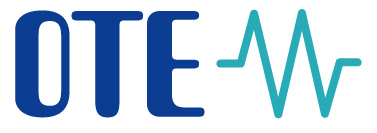 Formulář pro získání údajů ke zprovoznění testovací automatické komunikace prostředí SANDBOX-15min(SOAP) Tento dokument a jeho obsah je důvěrný. Dokument nesmí být reprodukován celý ani částečně, ani ukazován třetím stranám nebo používán k jiným účelům, než pro jaké byl poskytnut, bez předchozího písemného schválení společností OTE, a.s.Formulář pro získání údajů ke zprovoznění testovací automatické komunikace prostředí SANDBOX-15 min (SOAP)  Část I. – Identifikace externího subjektuID RÚT:      Jméno společnosti:      Kontaktní osoby:Část II. – Typ komunikace 	Klient – server		Server – serverČást III. – Údaje nutné pro přístup na webovou službu na serveru OTEIP adresa:      	     	     Část IV. – Údaje nutné pro přístup na webovou službu na serveru externího subjektuIP adresa:      Port:      URL:      Část V. – Způsob doručování zpráv a jejich formátPokyny k vyplnění formulářeČást I.Vyplňte Vaše identifikační údaje.Část II.Zde označte, zda chcete v rámci automatické komunikace vystupovat pouze jako klient (klient – server) nebo též jako server (server – server). Varianta klient – server znamená, že data zasíláte voláním webové služby a data zpět získáváte buď emailem nebo si je vyzvedáváte voláním webové služby na serveru OTE. Varianta server – server znamená, že i na Vaší straně je server, který nabízí webové služby. Data tedy předáváte voláním webové služby na straně OTE a data zpět obdržíte tak, že systém OTE zavolá webovou službu u Vás.Část III.Slouží k získání údajů, které jsou potřeba pro umožnění volání webových služeb na serveru OTE externím subjektem. Do pole IP adresa vložte odchozí IP adresu zpráv v případě existence více odchozích IP adres jsou k dispozici další políčka. Certifikát, kterým bude navazováno https spojení, musí být vydán autoritou důvěryhodnou pro OTE, a.s. Přehled podporovaných důvěryhodných certifikačních autorit je uveden na webu OTE: http://www.ote-cr.cz/registrace-a-smlouvy/pristup-do-cs-ote/pristup-do-cs-oteUpozornění: Při definici IP adresy je třeba dát pozor na překlad adres (NAT), případně existenci redundantních spojení a tím možnost více odchozích IP adres.Část IV.Vyplňuje se, pokud externí subjekt požaduje komunikaci server – server. Zde je potřeba vyplnit informace o webové službě externího subjektu, tzn. cílovou IP adresu serveru, na kterém běží webová služba, její port a její URL. Spojení bude navazováno pomocí serverového certifikátu CS OTE a to z adresy 81.19.44.72.Pro šifrování komunikace směrem OTE->účastník je využito serverového certifikátu účastníka, který musí splňovat následující požadavky:Musí se jednat o serverový komerční certifikát s extended key usage „Server Authentication“V CN (subjekt) certifikátu musí být uvedena URL serveru (je možné použít wildcard certifikát)Certifikát musí být platný a musí být vydán certifikační autoritou akceptovanou OTE. Seznam akceptovaných certifikačních autorit je zveřejněn na odkaze: https://www.ote-cr.cz/cs/registrace-a-smlouvy/pristup-do-cs-ote/certifikaty.Emailová adresa pro komunikaci s CS OTE pomocí kanálu SMTP je csote@csote.isotetest.ote-cr.cz. Část V.Určení způsobu a formátu zprávy. Je možné definovat pro každý typ zprávy definovat vlastní způsob doručování a vlastní způsob formátu. Kód OSTATNÍ definuje způsob pro ty zprávy, které nejsou vyjmenovány. Volba „Email“ znamená doručování emailem a je nutné vyplnit ještě emailovou adresu, na kterou má být zpráva zaslána. Volba „CLIENT“ znamená, že si externí subjekt bude vyzvedávat zprávy sám pomocí volání webové služby, v tomto případě se vedlejší pole nevyplňuje. Volba „HTTP“ znamená, že systém OTE volá webovou službu na straně externího subjektu, v tomto případě se vedlejší pole nevyplňuje.Upozornění: Pro každou zprávu lze zvolit pouze jeden způsob doručování. Tzn. je nutné si vybrat mezi vyzvedáváním, emailem nebo webovou službu. Formát TXT lze použít pouze u vyjmenovaných zpráv viz. dokumentace.Dodatek:Dle testovacích scénářů budou dostupné tyto základní služby na portu 1443.https://csote.isotetest.ote-cr.cz:1443/KSX/cdsServicehttps://csote.isotetest.ote-cr.cz:1443/KSX/resServicehttps://csote.isotetest.ote-cr.cz:1443/KSX/marketServicehttps://csote.isotetest.ote-cr.cz:1443/KSX/commonMarketServicehttps://csote.isotetest.ote-cr.cz:1443/KSX/reportServicehttps://csote.isotetest.ote-cr.cz:1443/KSX/commonServicehttps://csote.isotetest.ote-cr.cz:1443/KSX/etsoStatusRequestServicehttps://csote.isotetest.ote-cr.cz:1443/KSX/etsoScheduleServicehttps://csote.isotetest.ote-cr.cz:1443/KSX/cdsGasServicehttps://csote.isotetest.ote-cr.cz:1443/KSX/cdsEdigasServicehttps://csote.isotetest.ote-cr.cz:1443/KSX/commonGasServicehttps://csote.isotetest.ote-cr.cz:1443/KSX/cimScheduleMarketServicehttps://csote.isotetest.ote-cr.cz:1443/KSX/cimStatusRequestMarketServiceWSDL pro službyhttps://csote.isotetest.ote-cr.cz:1443/KSX/cdsService.wsdlhttps://csote.isotetest.ote-cr.cz:1443/KSX/resService.wsdl https://csote.isotetest.ote-cr.cz:1443/KSX/marketService.wsdlhttps://csote.isotetest.ote-cr.cz:1443/KSX/commonMarketService.wsdlhttps://csote.isotetest.ote-cr.cz:1443/KSX/reportService.wsdlhttps://csote.isotetest.ote-cr.cz:1443/KSX/commonService.wsdlhttps://csote.isotetest.ote-cr.cz:1443/KSX/etsoStatusRequestService.wsdlhttps://csote.isotetest.ote-cr.cz:1443/KSX/etsoScheduleService.wsdlhttps://csote.isotetest.ote-cr.cz:1443/KSX/cdsGasService.wsdlhttps://csote.isotetest.ote-cr.cz:1443/KSX/cdsEdigasService.wsdlhttps://csote.isotetest.ote-cr.cz:1443/KSX/commonGasService.wsdlhttps://csote.isotetest.ote-cr.cz:1443/KSX/cimScheduleMarketService.wsdlhttps://csote.isotetest.ote-cr.cz:1443/KSX/cimStatusRequestMarketService.wsdlDalší informace získáte na adrese elektro@ote-cr.cz JménoFunkceemailtelefonKód zprávyZpůsob doručováníFormát (XML/EDI/TXT)OSTATNÍ